ALLEGATO A1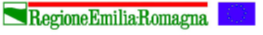 Alla Regione Emilia-Romagna Settore attività culturali, economia della cultura, giovani Viale Moro, 3840127 Bologna (BO)Pec: servcult@postacert.regione.emilia-romagna.it Oggetto:  DOMANDA DI CONTRIBUTO REGIONALE IN RISPOSTA ALL’AVVISO PER LA PRESENTAZIONE DI PROGETTI RELATIVI AD INTERVENTI PER SPESE DI INVESTIMENTO NEL SETTORE DELLO SPETTACOLO – LR 13/1999 "NORME IN MATERIA DI SPETTACOLO" (ARTT. 4 e 9). Anni 2023-2024SOGGETTO PROPONENTE  Il Sottoscritto ____________, Codice Fiscale _____________, in qualità di legale rappresentante/delegato del soggetto proponente _______________________ (denominazione), avente sede legale a ___ in Via/Piazza __________ n. ______ CAP _______. CHIEDE l’ammissione al bando finalizzato alla concessione di contributi per la realizzazione di interventi per spese di investimento nel settore dello spettacolo, ai sensi della LR 13/1999 "NORME IN MATERIA DI SPETTACOLO" (ARTT. 4 e 9).DICHIARA(ai sensi dell’art. 47 del DPR n. 445/2000 e ss.mm.)di essere proprietario del bene oggetto dell’intervento e che le opere e/o le forniture oggetto della presente richiesta di contributo sono di esclusiva proprietà pubblica; che la destinazione d’uso della sede di spettacolo verrà mantenuta per almeno 10 anni dalla data di conclusione dei lavori;di essere a conoscenza delle disposizioni previste dal bando e di impegnarsi, in caso di finanziamento, a rispettare tutti gli obblighi indicati all’art. 12;  di impegnarsi a cofinanziare l’intervento per la quota di spesa ammessa non finanziata con contributo regionale e non inferiore al 20%; di non avere iniziato al momento dell’inoltro della presente domanda la realizzazione delle opere previste nell’intervento candidato;infine, di essere informato, ai sensi e per gli effetti di cui all'art. 13 del Regolamento Europeo n. 679/2016, che i dati personali saranno trattati, anche con strumenti informatici, esclusivamente nell'ambito del procedimento per il quale la presente dichiarazione viene resa.      A  tal fine TRASMETTEl'allegato 2 dell'Avviso in oggetto debitamente compilato e corredato dalla documentazione ivi indicata; l’allegato 3;atto di delega/procura speciale nel caso in cui il soggetto firmatario sia delegato dal legale rappresentante.Il sottoscritto dichiara inoltre, in riferimento a quanto sopra riportato e ai dati contenuti nella documentazione allegata, di essere consapevole di quanto previsto dal DPR n. 445/2000 e ss.mm., in particolare all’art. 75 “Decadenza dei benefici” e all'art. 76 che stabilisce che “chiunque rilasci dichiarazioni mendaci, forma atti falsi o ne fa uso nei casi previsti dal presente Testo Unico, è punito ai sensi del Codice Penale e delle leggi speciali in materia”.								Il Legale Rappresentante/delegatoDocumento firmato digitalmenteDenominazione dell’Ente Codice fiscale/Partita IVA dell’Ente Sede legale Via                             n.               Comune                              CAP Indirizzo pec 